Name of my palette_________________________________________________Making a Color PaletteChoose one color that will set the mood you want.Every Palette, no matter how bold of a color, needs a neutral. Choose a neutral that balances out the starting-point color.Find a furniture piece, pillow, art work, upholstery on a chair or couch etc. with all the colors that you like. It will be used as the “anchor” to tie everything together.Nature doesn’t make mistakes. It is a great inspiration for palettes. Look outside or pick your favorite flowers or season to see what colors may look good together.Warm vs. Cool palettes. Try warm or cool colors with varying tints, shades, tones and intensity changes to create a palette.Do not use equal parts of each color!  60%-30%-10% is a general rule.  The 60% is usually the soothing color, the 30% is usually the midrange color and the 10% the most bold or heavy color.  However, it all depends on the mood you want and what your goal is for your room.Create your own color palette.  Use the 60-30-10 rule to paint your palette in the circles according to what you want the amounts to be. Include a fabric piece that you want to tie into your room scheme.For Example:Summer Splash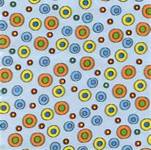 